       ҠАРАР     	                                                          ПОСТАНОВЛЕНИЕО внесении изменений в постановление главы сельского поселения Кандринский сельсовет муниципального района Туймазинский район Республики Башкортостан от 07.02.2017 года № 28 «Об утверждении плана антинаркотических мероприятий на территории сельского поселения Кандринский сельсовет муниципального района Туймазинский район Республики Башкортостан»В целях минимизации угрозы распространения наркомании в сельском поселении Кандринский сельсовет муниципального района Туймазинский район Республики Башкортостан ПОСТАНОВЛЯЮ:1.Внести изменение в приложение № 1 постановление главы сельского поселения Кандринский сельсовет муниципального района Туймазинский район Республики Башкортостан от 07.02.2017 года № 28 «Об утверждении плана антинаркотических мероприятий на территории сельского поселения Кандринский сельсовет муниципального района Туймазинский район Республики Башкортостан изложив его в следующей редакции:«Состав антинаркотической комиссии  при Администрации сельского поселения Кандринский сельсовет муниципального района Туймазинский район Республики Башкортостан:Председатель комиссии- Ахмадиев Р.Г.- и.о.заместителя главы сельского поселения;Секретарь комиссии- Ризванова Э.В.- специалист Администрации сельского поселения Кандринский сельсовет;Члены комиссии:Газина Г.С.- специалист Администрации сельского поселения Кандринский сельсовет;Мирошниченко С.А.- депутат Совета сельского поселения Кандринский сельсовет;Зиганшин А.Ф.- директор МБОУ СОШ № 2 с.Кандры им.А.М.Мирзагитова;Салишова Р.Ф.- директор МБОУ СОШ № 1 с.Кандры».2.Постановления главы сельского поселения Кандринский сельсовет муниципального района Туймазинский район Республики Башкортостан от 07.11.2018 года № 243 О внесении изменений в постановление главы сельского поселения Кандринский сельсовет муниципального района Туймазинский район Республики Башкортостан от 07.02.2017 года № 28 «Об утверждении плана антинар-котических мероприятий на территории сельского поселения Кандринский сельсовет муниципального района Туймазинский район Республики Башкортостан», № 227 от 20.05.2019 года "Об утверждении состава Антинаркотической комиссии Администрации  сельского поселения Кандринский сельсовет муниципального района Туймазинский район Республики Башкортостан" - отменить.3.Контроль за исполнением настоящего постановления оставляю за собой.Глава сельского поселениямуниципального      района    Туймазинский           районРеспублики  Башкортостан                                       Р.Р.Рафиков	       № 6704.03.2020 годБашҠортостан Республикаһының Туймазы  районы муниципаль районының  Ҡандра ауыл советыауыл биләмәһе башлығы452765, Ҡандра ауылы,  Ленин урамы, 16Тел. 8(34782) 4-74-52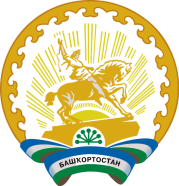 Глава сельского поселения Кандринский сельсоветмуниципального районаТуймазинский районРеспублики Башкортостан452765, село Кандры, ул.Ленина, 16Тел. 8(34782) 4-74-52